Hobart Town (1804) First Settlers Association Inc. 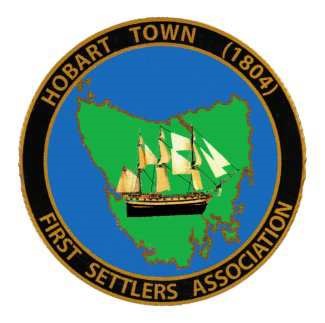 APPLICATION FOR MEMBERSHIP I hereby apply to the above Association for membership as a [please indicate] – TYPE OF MEMBERSHIP [   ] Settler Member (1804)My ancestor  ...............................................................................  came to Van Diemen’s Land: [   ] with Lt. Governor Collins’ expedition [   ] as a member of Lt. Bowen’s party [   ] at the Foundation of Hobart Town on 20th February 1804 [   ] on/or before 26th May 1853Ship ............................................................... on  .........................................................  [   ] Associated Person ..............................................................................................  Spouse  ........................................................................................................................   APPLICANT FULL NAME: ................................................................................ TITLE:  ....................  ADDRESS:  ...................................................................................................................   ......................................................... ..................... POSTCODE:  ................................  PHONE:  ..........................  EMAIL:  ..............................................................................  In making this application for membership, I declare that to the best of my knowledge, all information given is correct. SIGNATURE: ........................................................................ DATE:  ...........................  This application should be forwarded to the Secretary, Hobart Town (1804) First Settlers Association, PO Box 300, MOONAH TAS 7009.The annual subscription is $30.00. Please either attach your cheques payable to the Hobart Town (1804) First Settlers AssociationOR  pay by Direct Credit to BSB 037001 Account No. 785216 with Westpac Bank. Please add your name to identify payment. Applicants should complete both pages showing their line of descendants. MEMBERS INTEREST, PLEASE LIST ASSOCIATION BADGES are available for $8.50 each. Please tick one: [   ] 	I give my permission for my name, address, phone number, and email details to be included in the members' interest list and supplied to any member of the Association who would like to contact me regarding having the same interest and/or researching the same ancestor/s. No contact details will be given to any person or organisation who is not a member of the Hobart Town (1804) First Settlers Association Inc. [   ] 	Permission not given Signature  ............................................................................ Date  ................................  LINE OF DESCENT My ancestor is  .........................................................................................................................  Details of the members of each generation through whom descent is claimed. An appropriate form of family tree supplying the above information would be acceptable as an alternative to completing the above table. Full Name Born - Date & Place Married – Date, Place & to Whom Died – Date & Place 1 2 3 4 5 6 7 8 9 